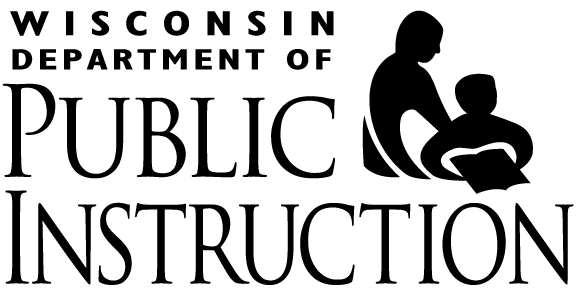 Civil Rights Compliance On-Site Visit Primary Contact FormDistrict Administrator: Please select the district onsite coordinator for this visit within ten days from original letter receipt date. This person will receive all correspondence related to this review.District Visit Contact Person InformationPlease complete the contact information in the following table:Please mail completed form with digital signature to:Julie Jonuzijulie.jonuzi@dpi.wi.gov WI Department of Public InstructionCareer and Technical Education TeamPO Box 7841Madison, WI  53707-7841Thank youDistrict Name:Primary Contact Name:Primary Contact Title:Primary Contact Telephone:Primary Contact Email Address:Primary Contact Mailing Address: